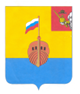 РЕВИЗИОННАЯ КОМИССИЯ ВЫТЕГОРСКОГО МУНИЦИПАЛЬНОГО РАЙОНА162900, Вологодская область, г. Вытегра, пр. Ленина, д.68тел. (81746)  2-22-03,  факс (81746) ______,       e-mail: revkom@vytegra-adm.ruЗАКЛЮЧЕНИЕна проект решения Представительного Собрания Вытегорского муниципального района23.12.2022 г.                                                                                       г. ВытеграЗаключение Ревизионной комиссии Вытегорского муниципального района на проект решения Представительного Собрания Вытегорского муниципального района «О внесении изменений в решение Представительного Собрания от 13.12.2021 № 500» подготовлено в соответствии с требованиями Бюджетного кодекса Российской Федерации, Положения о Ревизионной комиссии Вытегорского муниципального района.        Проектом решения вносятся изменения в решение Представительного Собрания Вытегорского муниципального района от 13.12.2021 № 500 «О районном бюджете на 2022 год и плановый период 2023 и 2024 годов».Первоначально районный бюджет был утвержден по доходам и расходам в сумме 1298595,3 тыс.рублей – без дефицита. Предлагаемые проектом решения изменения предусмотрены в доходной и расходной частях бюджета на 2022 год и в плановом периоде 2023 и 2024 годов.Изменения в 2022 годуОбщий плановый объем доходов бюджета в 2022 году сокращается на 3578,7 тыс.рублей и составит 1303665,6 тыс.рублей. В план поступлений налоговых и неналоговых доходов предлагается внести изменения согласно фактическому исполнению. Объем налоговых и неналоговых доходов в целом не изменяется и составит 402993,0 тыс.рублей, из них налоговых 375678,8 тыс.рублей (-8621,2  тыс.рублей или -2,2 %), неналоговых 27314,2 тыс.рублей (+8621,2 тыс.рублей или +46,1 %). Объем безвозмездных поступлений сокращается на 3578,7 тыс.рублей и составит 900672,6 тыс.рублей. К увеличению предлагается объем дотаций на 5864,2 тыс.рублей (+ 5,8 %), в том числе на поддержку мер по обеспечению сбалансированности местных бюджетов бюджетам муниципальных районов (городских округов).Сокращается объем субсидий на 9250,6 тыс.рублей (-  2,3  %), в том числе:Сокращается объем субвенций на 376,5 тыс.рублей (- 0,1 %), в том числе:- субвенции бюджетам муниципальных районов на выполнение передаваемых полномочий субъектов Российской Федерации на 928,3 тыс.рублей. Предлагается к утверждению объем субвенции бюджетам муниципальных районов на проведение мероприятий по обеспечению деятельности советников директора по воспитанию и взаимодействию с детскими общественными объединениями в общеобразовательных организациях в сумме 551,8 тыс.рублей.Объем иных межбюджетных трансфертов в районный бюджет увеличивается на 184,2 тыс.рублей (+1 %).Проектом решения предлагается изменение распределения:- дотаций бюджетам поселений на поддержку мер по обеспечению сбалансированности бюджетов на 2022 год и плановый период 2023 и 2024 годов:			(тыс.руб.)- иных межбюджетных трансфертов бюджетам поселений на 2022 год(тыс.рублей) Согласно проекта решения общий объем расходов районного бюджета в 2022 году сокращается на 6672,9 тыс. рублей (- 0,5 %) и составит 1356742,4 тыс.рублей. Изменение в расходной части связано с уточнением безвозмездных поступлений в бюджет и корректировкой внутри разделов в связи с фактической потребностью.Расходы раздела 01 «Общегосударственные вопросы» сокращаются в целом на 692,7 тыс. рублей, в том числе: - в подразделе 01 02 «Функционирование высшего должностного лица субъекта Российской Федерации и муниципального образования» увеличение составит 383,0 тыс.рублей или 18,1 % к ранее утвержденному показателю. Ассигнования утверждаются на выплату Главе района компенсации за неиспользованный отпуск и на выплаты за счет поступления иных межбюджетных трансфертов на поощрение за содействие достижению значений (уровней) показателей для оценки эффективности деятельности высших должностных лиц.- в подразделе 01 03 «Функционирование законодательных (представительных) органов  государственной власти и представительных органов муниципальных образований» в связи с образовавшейся экономией, сокращение предлагается в сумме 6,7 тыс.рублей или 0,3 %;- в подразделе 01 04 «Функционирование Правительства Российской Федерации, высших исполнительных органов государственной  власти субъектов Российской Федерации, местной администрации» ассигнования сокращаются на 581,0 тыс.рублей (- 1,5 %). Сокращение ассигнований предлагается в связи с формировавшейся фактической потребностью;- в подразделе 01 06 «Обеспечение деятельности финансовых, налоговых и таможенных органов и органов финансового (финансово-бюджетного) надзора» ассигнования увеличиваются на 258,3 тыс.рублей (+3,2 %), в том числе за счет поступления иных межбюджетных трансфертов на поощрение за содействие достижению значений (уровней) показателей для оценки эффективности деятельности высших должностных лиц;-сокращение на 734,6 тыс.рублей предлагается в подразделе 01 11 «Резервные фонды». Сокращение связано с корректировкой произведенных расходов по разделам классификации расходов;- в подразделе 01 13 «Другие общегосударственные вопросы» сокращение ассигнований составит 11,7 тыс.рублей в связи с образовавшейся экономией.Доля расходов раздела 01 «Общегосударственные вопросы» после уточнения составит 6,2 % в общих расходах бюджета.За счет перераспределения средств из других разделов предусмотрено увеличение плановых ассигнований в разделе 03 «Национальная безопасность и правоохранительная деятельность» на 335,6 тыс.рублей или на 6,7 %. Средства направляются для реализации мероприятий муниципальной программы «Комплексная безопасность жизнедеятельности населения Вытегорского муниципального района на 2021-2025 годы». -в сумме 320,6 тыс.рублей в подраздел 03 10 «Защита населения и территории от чрезвычайных ситуаций природного и техногенного характера, пожарная безопасность» - в сумме 15,0 тыс.рублей в подраздел 0314 «Другие вопросы в области национальной безопасности и правоохранительной деятельности».     На 2123,1 тыс. рублей (-1,3 %) сокращаются ассигнования в разделе 04 «Национальная экономика» в том числе:- в подразделе 04 05 «Сельское хозяйство и рыболовство» сокращение составит 3,9 тыс.рублей (-0,3 %) за счет сложившейся экономии от оказания поддержки сельхозтоваропроизводителям района;- ассигнования подраздела 0412 «Другие вопросы в области национальной экономики» сокращаются на 2119,2 тыс. рублей (-5,2 %) в связи с формировавшейся фактической потребностью по реализации подпрограммы "Развитие туризма, создание и развитие объектов показа, сохранение объектов культурного наследия в Вытегорском районе на 2021-2025 годы" на 2 050,2 тыс. рублей и на реализацию подпрограммы "Формирование благоприятного инвестиционного климата в Вытегорском районе" (кадастровые работы, мероприятия по созданию благоприятной для инвестиций административной среды) на 69,0 тыс. рублей.     Сокращение ассигнований в разделе 05 «Жилищно-коммунальное хозяйство» составит 2061,8 тыс. рублей (-1,2 %).По подразделу 0501 «Жилищное хозяйство» расходы сокращаются на 2758,7 тыс. рублей (-2,0 %) в том числе сокращение по мероприятиям по переселению граждан из аварийного жилищного фонда на 2854,6 тыс.рублей и увеличение средств на ремонт муниципального жилищного фонда на 95,9 тыс.рублей. Увеличение расходов в подразделе 02 «Коммунальное хозяйство» составит 543,8 тыс. рублей (+1,8 %). Увеличиваются расходы на реализацию мероприятий муниципальной программы  «Формирование комфортной среды проживания на территории Вытегорского муниципального района на 2021-2025 годы» на 1095,0 тыс.рублей.Уменьшаются за счет экономии ассигнования на реализацию мероприятий программы  «Комплексное развитие сельских территорий Вытегорского муниципального района Вологодской области на 222-2025 годы» на 1,9 тыс.рублей, Уменьшаются за счет экономии ассигнования на реализацию мероприятий программы «Охрана окружающей среды, воспроизводство и рациональное использование природных ресурсов на 2021-2025 годы» на 549,3 тыс.рублей.Сокращение расходов в подразделе 03 «Благоустройство» составит 144,8 тыс. рублей. Сокращение связано с экономией по мероприятиям, направленным на обустройство и восстановление воинских захоронений.На 297,9 тыс.рублей (+6,5 %) предлагается увеличить плановые ассигнования подраздела 05 05 «Другие вопросы в области жилищно-коммунального хозяйства» для реализации мероприятий муниципальной программы «Формирование комфортной среды проживания на территории Вытегорского муниципального района на 2021-2025 годы».Сокращение плановых ассигнований за счет сложившейся экономии в разделе 06 «Охрана окружающей среды» составит 113,4 тыс.рублей или на 5,1 % к ранее утвержденным значениям.	Изменения предлагаются в подразделе 06 03 «Охрана объектов растительного и животного мира и среды их обитания», в том числе на реализацию муниципальной программы «Охрана окружающей среды, воспроизводство и рациональное использование природных ресурсов на 2021-2025 годы».      По разделу 07 «Образование» объем бюджетных ассигнований увеличивается на 26,8 тыс. рублей. Доля расходов на «Образование» в общих расходах районного бюджета составит 52,6 %. Плановые ассигнования в подразделе 07 01 «Дошкольное образование» в целом сокращаются на 595,7 тыс.рублей или на 0,4 %, в том числе за счет средств областного бюджета.В подразделе 02 «Общее образование» предусмотрено сокращение расходов на 877,8 тыс.рублей или на 0,2 %, из них:за счет средств областного бюджета:-уменьшение бюджетных ассигнований на обеспечение образовательных организаций материально-технической базой для внедрения цифровой образовательной среды на 4,0 тыс. рублей,- уменьшения бюджетных ассигнований на создание и обеспечение функционирования центров образования естественно-научной и технологической направленностей на 14,1 тыс. рублей,- уменьшения бюджетных ассигнований на обеспечение дошкольного образования в муниципальных дошкольных образовательных организациях на 22,1 тыс. рублей,- увеличения бюджетных ассигнований на обеспечение деятельности советников директора по воспитанию и взаимодействию с детскими общественными объединениями в общеобразовательных организациях на 551,8 тыс. рублей,- уменьшения бюджетных ассигнований на реализацию инициативных проектов комплексного развития сельских территорий на 1 374,6 тыс. рублей.За счет средств районного бюджета в 2022 году бюджетные ассигнования сокращены на 14,8 тыс. рублей в связи со сложившейся экономией на реализацию муниципальной программы «Развитие образования Вытегорского муниципального района на 2021-2025 годы». В 2023 году предлагается увеличение бюджетных ассигнований на 1 059,3 тыс. рублей на приобретение услуг распределительнологистического центра на поставки продовольственных товаров для муниципальных общеобразовательных организаций.Сокращение плановых ассигнований в подразделе 07 03 «Дополнительное образование детей» составит 25,0 тыс.рублей или 0,1 %. за счет сложившейся экономии по мероприятиям муниципальной программы «Комплексная безопасность жизнедеятельности населения Вытегорского муниципального района на 2021-2025 годы».В подразделе 09 «Другие вопросы в области образования» увеличение предусмотрено в сумме 1525,3 тыс.рублей (+1,9 %), в том числе бюджетные ассигнования на осуществление переданных отдельных государственных полномочий субъекта, в соответствии с законодательством.Изменение ассигнований предусмотрено проектом решения по разделу 08 «Культура, кинематография» - сокращение расходов на 1612,3 тыс. рублей (-1,4 %), в том числе в подразделе 08 01   «Культура» за счет уменьшения бюджетных ассигнований на реализацию муниципальной программы «Комплексное развитие сельских территорий Вытегорского муниципального района на 2022-2025 годы».На 242,6 тыс.рублей, за счет средств областного бюджета сокращены расходы раздела 09 «Здравоохранение», в том числе в подразделе 09 07 «Санитарно-эпидемиологическое благополучие». По данному подразделу за счет средств областного бюджета уменьшены бюджетные ассигнования на осуществление отдельных государственных полномочий в соответствии с законом области от 25 декабря 2013 года № 3248-03 «О наделении органов местного самоуправления отдельными гос.полномочиями по предупреждению и ликвидации болезней животных, защите населения от болезней общих для человека и животных».Проектом решения предусмотрено сокращение ассигнований в разделе 10 «Социальная политика» на 337,8 тыс.рублей (-4,1 %). В подразделе 03 «Социальное обеспечение населения» (+10,8 тыс.рублей) увеличены бюджетные ассигнования на реализацию муниципальной программы «"Формирование комфортной среды проживания на территории Вытегорского муниципального района на 2021-2025 годы" на 125,1 тыс. рублей и сокращены бюджетные ассигнования на реализацию муниципальной программы "Совершенствование социальной политики в Вытегорском муниципальном районе на 2021-2025 годы" на 114,3 тыс. рублей. По подразделу 10 04 «Охрана семьи и детства» уменьшены бюджетные ассигнования на предоставление компенсации, выплачиваемой родителям (законным представителям) детей, посещающих муниципальные и частные образовательные организации, реализующие образовательные программы дошкольного образования на 348,6 тыс. рублей.Сокращение расходов в разделе 11 «Физическая культура и спорт» составит 1444,5 тыс.рублей (-6,2 %), в том числе в подразделе 01 «Физическая культура» сокращение на 650,0 тыс.рублей (-4,0 %). Средства перенесены в подраздел 1102.По подразделу 11 02 «Массовый спорт» (-794,5 тыс.рублей) в 2022 году уменьшены бюджетные ассигнования на 1 600,3 тыс. рублей на реализацию муниципальной программы «Комплексное развитие сельских территорий Вытегорского муниципального района на 2022-2025 годы» и увеличены бюджетные ассигнования на 805,8 тыс. рублей на реализацию программы «Совершенствование социальной политики в Вытегорском муниципальном районе на 2021-2025 годы».      Расходы по разделу 14 «Межбюджетные  трансферты общего характера бюджетам субъектов Российской Федерации и муниципальных образований» планируется увеличить на 1592,8 тыс. рублей (+2,3 %), в том числе подраздел 02 «Иные дотации». Дополнительные средства предлагается направить сельским поселениям Анненское и Девятинское.       В связи с вносимыми изменениями в расходную часть бюджета, проектом решения размер дефицита районного бюджета 2022 года сократился на 3094,2 тыс.рублей. Проектом решения предлагается утвердить дефицит бюджета в объеме 53076,8 тыс.рублей. Источниками финансирования дефицита бюджета является изменение остатков средств на счетах бюджета по состоянию на 01.01.2022 года. Предлагаемый к утверждению объем дефицита соответствует нормам статьи 92.1 Бюджетного кодекса Российской Федерации.     Проектом решения внесены изменения в финансирование муниципальных программ. В целом в связи с сокращением объема расходов районного бюджета  финансирование муниципальных программ в 2022 году планируется сократить на 6884,4  тыс.рублей или на 0,5 % к ранее утвержденным назначениям. Объем финансирования составит 1347966,9 тыс.рублей или 99,4 % общего объема расходов бюджета.Изменение плановых назначений финансирования муниципальных программ, подпрограмм и Основных мероприятий в Приложении 4 к Заключению.Проектом решения внесены соответствующие изменения в приложения к решению Представительного Собрания Вытегорского муниципального района от 13.12.2021 года № 500 «О районном бюджете на 2022 год и плановый период 2023 и 2024 годов».Проект решения сформирован в соответствии с указаниями о порядке применения бюджетной классификации Российской Федерации, утвержденные приказом Министерства финансов Российской Федерации от 6 июня 2019 года № 85н «О Порядке формирования и применения кодов бюджетной классификации Российской Федерации, их структуре и принципах назначения» (с изменениями).Выводы и предложения.Представленный проект решения соответствует требованиям Бюджетного кодекса Российской Федерации, подготовлен в соответствии с Положением о бюджетном процессе в Вытегорском муниципальном районе, утвержденным решением Представительного Собрания Вытегорского муниципального района от 1 ноября 2013 года № 6 (с изменениями).  Проект решения Представительного Собрания Вытегорского муниципального района «О внесении изменений в решение Представительного Собрания от 13.12.2021 года № 500» рекомендуется к рассмотрению.Председатель Ревизионной комиссии                                                                   Н.В.Зелинская        Утверждено решением о бюджете от 13.12.2021  № 500 с изменениямиПредлагаемые изменение проектом решенияИзменение% измененияДоходы всего (тыс.руб.)1307244,31303665,6-3578,7-0,3 %Расходы (тыс.руб.)1363415,31356742,4-6672,9-0,5 %Дефицит бюджета (-), профицит бюджета (+)-56171,0-53076,8+3094,2*СубсидияПредлагаемый проектом решения объем (тыс.руб.)Изменения по отношению к решению от 08.11.2022 № 578Субсидии бюджетам муниципальных районов на обеспечение мероприятий по переселению граждан из аварийного жилищного фонда, в том числе переселению граждан из аварийного жилищного фонда с учетом необходимости развития малоэтажного жилищного строительства, за счет средств, поступивших от государственной корпорации - Фонда содействия реформированию жилищно-коммунального хозяйства62 154,0-602,2Субсидии бюджетам муниципальных районов на обеспечение мероприятий по переселению граждан из аварийного жилищного фонда, в том числе переселению граждан из аварийного жилищного фонда с учетом необходимости развития малоэтажного жилищного строительства, за счет средств бюджетов60 516,9-2 252,4Субсидии бюджетам муниципальных районов на создание и обеспечение функционирования центров образования естественно-научной и технологической направленностей в общеобразовательных организациях, расположенных в сельской местности и малых городах4 692,1-14,1Субсидии бюджетам муниципальных районов на обеспечение образовательных организаций материально-технической базой для внедрения цифровой образовательной среды3 165,8-4,0Субсидии бюджетам муниципальных районов на создание новых мест в общеобразовательных организациях, расположенных в сельской местности и поселках городского типа54 022,00,0Субсидии бюджетам муниципальных районов на софинансирование расходных обязательств субъектов Российской Федерации, связанных с реализацией федеральной целевой программы "Увековечение памяти погибших при защите Отечества на 2019 - 2024 годы4 674,90,0Субсидии бюджетам муниципальных районов на организацию бесплатного горячего питания обучающихся, получающих начальное общее образование в государственных и муниципальных образовательных организациях14 828,10,0Субсидии бюджетам муниципальных районов на проведение комплексных кадастровых работ270,90,0Субсидии бюджетам муниципальных районов на поддержку отрасли культуры324,70,0Субсидии бюджетам муниципальных районов на реализацию программ формирования современной городской среды3 890,80,0Субсидии бюджетам муниципальных районов на обеспечение комплексного развития сельских территорий49 181,8-4 388,2Субсидии бюджетам муниципальных районов на техническое оснащение муниципальных музеев6 568,40,0Субсидии бюджетам муниципальных районов на обеспечение оснащения государственных и муниципальных общеобразовательных организаций, в том числе структурных подразделений указанных организаций, государственными символами Российской Федерации1 173,90,0Субсидии бюджетам муниципальных районов на софинансирование капитальных вложений в объекты государственной (муниципальной) собственности в рамках государственной поддержки инвестиционных проектов путем софинансирования строительства (реконструкции) объектов обеспечивающей инфраструктуры с длительным сроком окупаемости23 010,3-1 989,7Прочие субсидии бюджетам муниципальных районов97 761,10,0Муниципальные образованияУтверждено бюджетом с изменениямиПроект решенияИзмененияСельское поселение Алмозерское2118,42118,40Сельское поселение Андомское3061,23061,20Сельское поселение Анненское874,32031,8+1157,5Сельское поселение Анхимовское8235,68235,60Сельское поселение Девятинское5655,86091,1+435,3Сельское поселение Кемское1211,11211,10Сельское поселение Оштинское5132,05132,00МО Город Вытегра5805,45805,40итого32093,833686,6+1592,8Муниципальные образованияУтверждено бюджетом с изменениямиПроект решенияИзмененияСельское поселение Алмозерское976,0976,00Сельское поселение АндомскоеСельское поселение Анненское29,229,20Сельское поселение Анхимовское1006,0507,0-499,0Сельское поселение ДевятинскоеСельское поселение КемскоеСельское поселение Оштинское6847,06847,00МО Город Вытегра64997,064997,00итого73855,273356,2-499,0